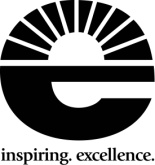 Parent Notification: Missed Therapy SessionsDate:      Enter Parent/Guardian NameEnter AddressEnter City, IN Enter Zip codeRE: Enter student last, first name – Enter IDDear Parent/Guardian:I have been unable to reach you by telephone after making numerous attempts. Your child has missed several consecutive speech/language therapy services without notice from you.Please contact me at (574)262-5833 and let me know if you want your child to continue with speech/language therapy services. If there are circumstances preventing your child from attending therapy we can discuss them when you call.If I do not hear from you within two weeks I will assume you are no longer interested in services at this time. Please call any time you would like to resume services.Thank you for your attention to this matter.Sincerely,Enter nameSpeech/Language Pathologist